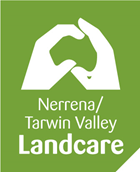 Nerrena/Tarwin Valley Landcare Group Annual General Meeting held on the Saturday 7th August 2021 at 6.00pm by Zoom due to Victorian Government Pandemic Lockdown.Meeting opened at 6.05pm by President Sue Miles. Before the meeting started we acknowledged the traditional owners of the Landcare group area ‘The Nerrena/Tarwin Valley Landcare group acknowledges the Traditional Owners of the Landcare group area and pays respect to their past and present Elders. We honour and celebrate the spiritual, cultural and customary connections of Traditional Owners to country’.Sue welcomed, Jennifer and Corne Smit Marijke HorvathJill VellaSusan Neville Herb WildesEric and Sue MilesCelia SutterbyCoral and Kevin HughesKate and Peter WalshJillian Staton (SGLN Chair)Michelle TuminoMeryl and Michael AndrewsJustin LamondBen and Jemima GetzKathy and Brad WestawayProxies; Claire Croker, Chris HughesApologies; Claire Croker, Clive Hope, Vicki Philpson, Phil Poulton, Chris and Martin Stone, Mike Vella, Peter Walsh, Chris and Sharon HughesMinutes from the previous year’s Annual General Meeting were tabled having previously been circulated to the membership and available on the website.Moved as a true and correct record by KateSeconded KathyCarriedBusiness arising from the previous minutes; none raisedAnnual reports – Presidents, Treasurers and general reports and financial statements had been circulated to the membership and were tabled at the meeting. Coral moved the treasurers report including the financial statement Kathy seconded. CarriedBrad moved and Kevin seconded the other reports. CarriedElection of Office bearers, President, Treasurer, Secretary, Project Officer, Equipment OfficerSue stepped down as President and gave control of the meeting to Jillian Staton; SGLN Chair. Jillian declared all positions vacant and called for nomination forPresident. Sue Miles was nominated by Jill seconded Justin. Sue accepted the nomination and as there were no further nominations was elected unopposed.Secretary. Jill Vella was nominated by Sue Miles, seconded Coral. Jill accepted the nomination and as there were no further nominations was elected unopposed.Coral Hughes was nominated by Jill, seconded Jennifer. Coral accepted the nomination and as there were no further nominations was elected unopposed.Project Officer. Kate Walsh was nominated by Sue, seconded Jill. Kate accepted the nomination and as there were no further nominations was elected unopposed.Equipment Officer. Eric Miles was nominated by Sue, seconded Kevin. Eric accepted the nomination and as there were no further nominations was elected unopposed.Michelle Tumino agreed to take responsibility for the Facebook page. Nominated by Eric, seconded Jill elected unopposed.Brad Westaway declined a general committee nomination. Sue resumed the chair of the meeting and thanked Jillian.Jill tabled the Action plan for 2021-2022 year. Susan Neville had contacted the committee and noted that there was no provision for disabled people in the plan and as such she was discriminated against because she was unable to attend events, specifically the monthly bird monitoring. Susan explained she was frail and required a mobility walker to get to the bird monitoring site. She wanted the plan to reflect inclusion and accessibility, and also suggested the group should take action so she could participate in bird monitoring. A draft amendment to the plan was prepared and presented to the meeting. The amendment is at the end of the minutes. The committee noted that we had planned the bird monitoring to use the rail trail as access because it was accessible to people with limited mobility, that we have a website that has been designed with accessibility standards used, that we already had child safety and personal safety statements and procedures in place. It was noted that there was limited access to the group for people who did not or could not used computers and email, and this could be resolved by providing print material distributed in the local area, and by providing print newsletters on request. This will be actioned as soon as practicable.A motion that the amended Action Plan be adopted as tabled was moved by Brad Westaway, seconded by Susan Neville and carried unanimously. Motion of Banking -‘The Nerrena/Tarwin Valley Landcare group will continue to hold an account with the Bendigo Bank in Leongatha.  It will have four registered signatories, President, Treasurer, Secretary and one other financial member, with two of the four registered signatories required to sign for any transaction.’ moved Coral, seconded Sue, carriedSetting of fees for next financial period there is one year to run of our three year membership so pro rata will be in place until 2022.Any other business – there was none so Sue closed the meeting at 6.36OBJECTIVE 5: Access and equityOBJECTIVE 5: Access and equityAIMS ACTIONSAll members of the community are empowered to be fully involved in the NTVL group’s activitiesAll members of the community are encouraged to share their needs with the group so that access to farm walks, field days, working bees can be facilitated.Venues for activities are chosen with regard for access for all abilities.Activities will be planned with agendas that are inclusive and mindful of members’ needs, including extra time to accommodate everyone. Communications such as websites, emails and newsletters will be formatted to be readable and accessible to people with impaired vision. Provision is made so that people without access to communication technology can be informed and participate. Landcare event organisers will incorporate technology where appropriate to make activities available to all. All participants in Landcare activities are entitled to be treated with dignity and respect. The Nerrena Tarwin Valley Landcare group has a commitment to provide a healthy and safe environment free from bullying and sexual harassment and has appropriate procedures in place.